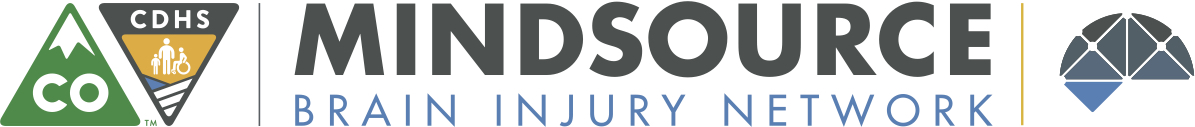 Colorado Traumatic Brain Injury Trust Fund Board AgendaDecember 14, 20189:00 a.m. - 11:30 a.m.Colorado Department of Human ServicesConference Room 4A/4B1575 Sherman Street, Denver CO 80203Welcome, Introductions & Announcements –Chair, Catie Johnston-Brooks (9:00 a.m. – 9:05 a.m.)
Public Comment Period (9:05 a.m. – 9:15 a.m.)
Annual Report, Colorado Department of Education, Janet Tyler (9:15 a.m. – 10:00 a.m.)
Approval of minutes (10:00 a.m. – 10:05 a.m.)
Approval of By-Laws (10:05 a.m. – 10:15 a.m.)
Break (10:15 a.m. – 10:30 a.m.)
Program Update (10:30 a.m. – 11:00 a.m.)Statute updateRevenue, expense reportGrant updates
Work Group Reports – (11:00 a.m. – 11:25 a.m.)Research and Program Evaluation (Catie)Revenue (Jennie)Vision and Outreach (Brittany)Meeting wrap up (11:25 a.m. – 11:30 a.m.) To Join Remotely:Click on the Hyperlink belowZoom LinkOr call 1.877.820.7831 Participant Code 495085#Next Meeting 2/15/18 Location 1575 Sherman St. Denver, CO 80203